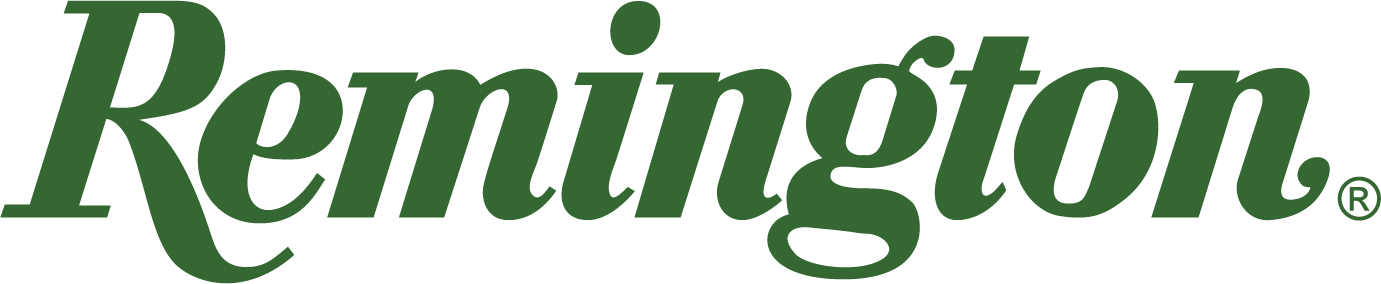 FOR IMMEDIATE RELEASE 		 		 Remington Supports Pass it On – Outdoor Mentors, Inc.Lonoke, Arkansas – June 22, 2023 – Remington Ammunition is proud to announce its support of Pass it On – Outdoor Mentors, Inc. Dedicated to passing on the legacy to develop future generations of hunters and anglers, the non-profit organization continues to expand as it fosters a deep appreciation for the outdoors through youth mentors. “We’re thrilled to support the Pass it On – Outdoor Mentors’ mission to cultivate a new generation of outdoor enthusiasts,” said Remington Ammunition’s Director of Marketing Joel Hodgdon. “It’s an honor to serve on the Board of Directors for Pass It On – Outdoor Mentors. The impactful organization strongly aligns with Remington’s core values in outdoor stewardship and deep tradition.”Matching caring adults with a deep commitment to the outdoors with the next generation seeking to learn more, the Pass It On - Outdoor Mentors program provides outdoor experiences and opportunities to new enthusiasts and their volunteer mentors. Focusing on all outdoor activities, the program not only empowers those being newly introduced to the lifestyle but promotes the enjoyment, understanding, protection and restoration of our natural ecosystems. "We are deeply thankful for our partnership with Remington! Their support will aid in our efforts to get more of the next generation into hunting and fishing through outdoor mentorship. There is nothing sweeter and gratifying than guiding eager new entrants in the great outdoors,” said Brittany French, CEO of Pass it On – Outdoor Mentors. “As an outdoorswoman, I believe that it is our responsibility to step up and serve those in the community who would not otherwise be served in the outdoors. With Remington's support, we will strive to reach our goal of planning over 700 events nationally this year!"To learn more about this growing organization, visit outdoormentors.org.Find Remington ammunition at dealers nationwide and online. For more information on Remington ammunition and accessories, visit www.remington.com.Press Release Contact: Maggie Dazzio and Jonathan HarlingRemington Public RelationsE-mail: remingtonammopr@murrayroadagency.comAbout RemingtonFrom muskets to modern day, generations of hunters and shooters have trusted Remington ammunition and accessories. Loaded in Lonoke, Arkansas by American workers, our wide array of pioneering sporting and hunting ammunition promises to get the job done every time the trigger is pulled. At Remington, we’re here for everyone who loads a round of ammo into a handgun, rifle, or shotgun. Founded in 1816, Remington and America have fought and won wars, put food on millions of tables and brought countless generations together at the range and in the field. We are proud of every round that rolls off our factory line. A brand of outdoor sports and recreation company Vista Outdoor, Remington is bringing a renewed focus to ammunition, innovation, and quality – all while staying true to Remington’s legendary heritage and stature as an American icon.